UHF RFID Desktop ReaderSpecificationProduct model： CJ2502ADate：         2016/06/27Version code：   V1.0.01.  Feature Support ISO18000-6C protocolRJ-45/USB 2.0 Multiple communication interface support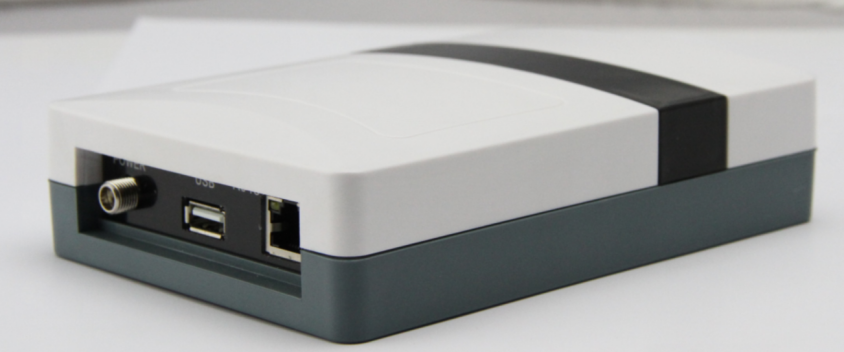 2.  Specifications   CJ2502A desktop card reader with small shape, easy to carry, suitable for assembly line location management, entrance guard, books, document management, electronic tag reading and writing as well as the background, authorization, formatting, such as operation, can be read card, writing card format, authorization, etc. Typical application  assembly line management Tag read/write, authorization, formatting, and normal operationelectronic tickets, entrance guard card machine and personnelManagement of assets and assets4.  Main technical performance indexphysical parameterSize 160mm×110mm×35mmWeight 350gcanning materialABSPower DC5V/4Aoperating power1WUHF RFID protocolISO18000-6CFrequency GB: 920～925MHzoutput power21dBm～28dBm(software can be adjustable)power regulation1dBexternal interfaceRJ-45, USB2.0operating modeFixed frequency or frequency-hopping modeRJ-45  communication speed10M/100M  self-adaptionRead speed >100次/santennaInternal Antennareading distance0～10cm (According to the label performance and the label working environment)Written distance0～5cm ( According to the label performance and the label working environment )work environmentWork temperature-20～+55°Cstorage temperature-40～+85°Chumidity10%～95% RH supportdocumentDemo software，API，Development guidance